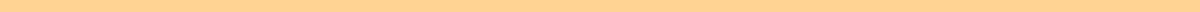 Journal Article For StudentsTitle: Navigating the Challenges and Opportunities of Online Learning for StudentsAbstract: This article explores the dual facets of online learning, analyzing both the challenges faced by students and the opportunities it presents for educational growth. By examining current trends and student feedback, the paper aims to provide insights into effective strategies for enhancing student engagement and learning outcomes in virtual environments.Introduction: The shift toward online education has accelerated rapidly, particularly in response to global events such as the COVID-19 pandemic. This transition has prompted an urgent need to assess the impacts of online learning on students across various educational levels.Challenges of Online Learning: One of the primary challenges in online learning is maintaining student engagement. Without the physical presence of classmates and instructors, students often struggle with isolation and a lack of motivation. Additionally, disparities in access to technology can widen the educational gap among students from different socioeconomic backgrounds.Technological Issues: Inconsistent access to reliable internet and digital tools can hinder the learning process, affecting students' ability to participate in classes and complete assignments.Adaptation to Self-Directed Learning: Students are required to manage their time and learning processes more independently than in traditional classroom settings, which can be a significant adjustment.Opportunities Presented by Online Learning: Despite its challenges, online learning offers substantial opportunities for educational innovation and accessibility. Flexible learning schedules and the ability to access a wide range of resources online are among the key benefits.Personalized Learning: Digital platforms allow for a more personalized learning experience, enabling students to learn at their own pace and according to their own learning styles.Global Connectivity: Online education breaks geographical barriers, allowing students to connect with peers and experts worldwide, which can enrich the learning experience.Case Studies and Examples: Several studies highlight how specific strategies have improved engagement and learning outcomes in online settings. For instance, incorporating interactive elements such as real-time quizzes and collaborative projects can significantly enhance participation and learning retention.Discussion: The effectiveness of online learning varies widely among different student demographics and subjects. It is crucial for educational institutions to continuously adapt and innovate in their online teaching methodologies to address the diverse needs of their students.Incorporating Hybrid Models: Combining online and in-person learning can mitigate some of the drawbacks of fully online courses while retaining the flexibility that online education offers.Conclusion: Online learning is not a one-size-fits-all solution but is a dynamic and evolving educational model. As we continue to navigate its complexities, it is essential to focus on developing inclusive and effective educational practices that address both the challenges and opportunities of digital learning environments.References:Smith, J. (2021). "Engagement in Online Learning: A Comparative Study." Journal of Online Education.Lee, A., & Nguyen, H. (2020). "Access to Technology and the Online Divide." Educational Technology Review.Kapoor, S. (2022). "Hybrid Models of Learning: The Future of Education." Global Education Journal.This format provides a structured approach to discussing a topical issue relevant to students, offering a balanced view of the complexities and proposing avenues for future educational strategies.